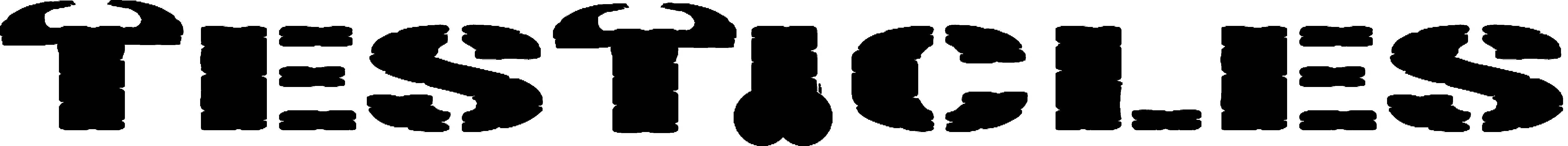 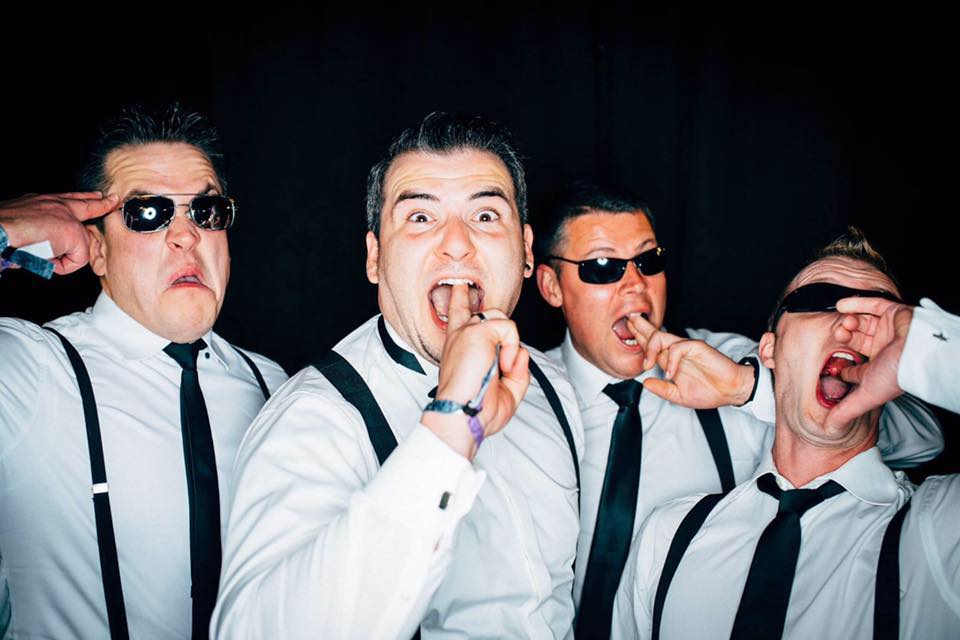 Presse-InfosKontakt:Steven PalumboAdolf-Oesterheld-Str.431515 WunstorfMail: info@testicles-band.dePhone: 0157-578 38 718Web: www.testicles-band.deBiografie:Die Testicles wurden 2009 durch Julian Hinze und Steven Palumbo gegründet. Schon damals war das erklärte Ziel, die Liebe zur Rockmusik weiter zu geben und sich nicht auf den Mainstream einzulassen. Nicht im Proberaum verstecken und nur für sich selbst musizieren. Wenn wir eine Band gründen, dann wollen wir auch raus auf die Bühne und das so oft wie möglich.Das hat zur Folge, dass die Band bis heute eine klare Linie fährt. Es gibt Rock mit Ecken und Kanten - ohne viel „Schnick-Schnack“. Für die Besucher eines Testicleskonzertes bedeutet das, kein Pop, keine Top40 Musik und vor allem keine Schlager. Die Rollenverteilung war früh klar. Steven Palumbo sollte der Leadsänger der Testicles sein und Julian Hinze der Leadgitarrist. Die Suche nach Mitmusikern erwies sich als einfacher als Gedacht. Schnell wurde Matthias Riemann, bis dahin eigentlich ein Hobby-Lagerfeuergitarrist, am Bass verpflichtet und auch Andre´Kraml war dank dem damals noch großen Sozialen Netzwerk StudiVZ schnell gefunden. Fast 8 Jahre später spielen die Testicles weiter in ihrer ursprünglichen Besetzung und ein Ende ist nicht in Sicht. Wir sind nicht nur Bandkollegen, sondern vor allem sind wir alle sehr gute Freunde.Bis heute konnten die Vier Musiker eine solide Fangemeinde aufbauen, die stetig und mit jedem Konzert wächst. Etliche Konzerte auf Stadtfesten, Firmenveranstaltungen, Hochzeiten, Privaten Veranstaltungen und Konzerte in Eigeninitiative können die Jungs bereits verzeichnen. Die Band:Steven PalumboLeadgesang//GitarreBeruf: PR-BeraterAufgaben in der Band: Booking, PR, SetplanungJulian HinzeLeadgitarreBeruf: VerwaltungsleiterAufgaben in der Band: Finanzen, SetplanungMatthias RiemannBassBeruf: NotfallsanitäterAufgaben in der Band: Hygienebeauftragter :DAndré KramlSchlagzeugBeruf: MaschinenführerAufgaben in der Band: Getränkebeauftragter